Baja Mission Trip Support Letter OutlineIntroduce yourselfWho you areWhat church you attend or how you got involved (word of mouth, coworker, classmate?)Tell the person about the mission tripDetails about the tripWhat our mission team will be doing in Mexico and how you will be servingTell why YOU are going/supporting the mission tripWhat can they do to helpPray for the team and the mission tripSupport the team financially (Checks made out to Baja Missions Ministry)Spread the word!!Ending/SummaryThank the reader/recipientFeel free to add pictures, especially if you have been on previous trips.  Visuals are an awesome way to capture attention.  You can also share our website bajamissions.org for more information.Add this to the bottom of the letter so that donations can be sent to the Baja Missions Leadership Team.2021 BAJA MISSIONIt’s time to serve others this winter.  THANK YOU for being a partner and for your support.How can I pray for you while on this trip?___________________________________________________ _____________________________________________________________________________________I would like to receive email updates about this mission trip?	YES   NOI would like to be a prayerful supporter of the mission trip!		YES   NOI would like to support your mission trip financially.			YES   NO	Amount:  ___________Individual/family you are supporting:  ______________________________________________________Your Name:  ______________________________________  Phone:  _____________________________Email:  _____________________________________________Address:  _____________________________________________  City, State: ______________________Zip Code:  _______________Please make checks payable to “Baja Missions Ministry” with the individual or family’s name that you are supporting in the memo section.Send checks to:Baja Missions Ministry2704 W. 167th St.Torrance, Ca 90504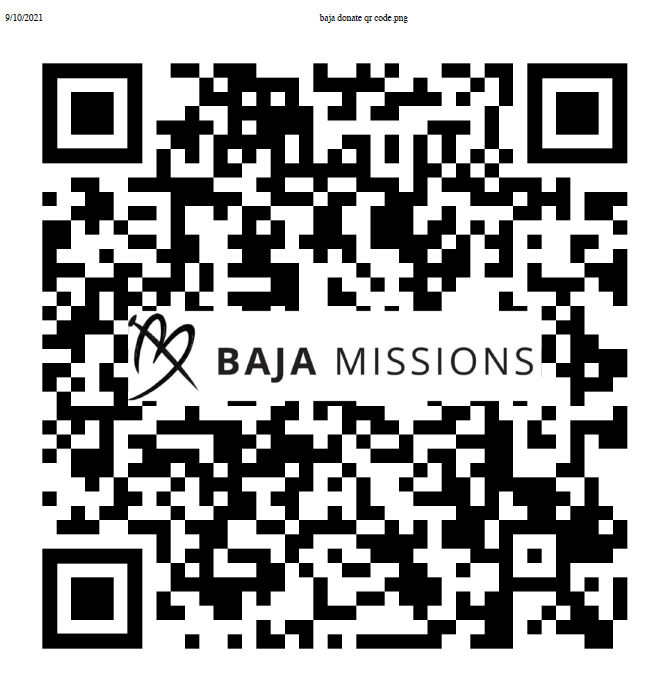 